ИЗДЕЛИЯ ЭЛЕКТРОУСТАНОВОЧНЫЕ: выключатели ЭЛЕКТРИЧЕСКИЕ ТМ «STEKKER СЕРИИ PSWМОДЕЛие: psW10-9006-01, psW10-9006-02, psW10-9006-03, psW10-9106-01, psW10-9106-02, PSW10-9106-03Инструкция по эксплуатации и технический паспортОписание устройства и назначениеВыключатели диммирующие ТМ «STEKKER» серии PSW – предназначены для включения и отключения ламп накаливания, галогенных ламп или диммируемых светодиодных ламп, а также регулирования яркости их свечения в однофазных электрических сетях переменного тока с номинальным напряжением не более 250В и номинальным током не более 2,4А. Выключатели предназначены для использования только внутри помещений.Технические характеристики**Представленные в данном руководстве технические характеристики могут незначительно отличаться в зависимости от партии производства. Производитель имеет право вносить изменения в конструкцию товара без предварительного уведомления (см. на упаковке)КомплектацияВыключатель.Упаковка.Инструкция по эксплуатации.Требования эксплуатации и меры предосторожностиУстройство предназначено для работы в сетях переменного тока не более 2,4А и с номинальным сетевым напряжением не более 250В, которое может быть опасным. Подключение устройства должно осуществляться лицами, имеющими необходимую квалификацию. Обратитесь к квалифицированному электрику.Установка и подключение устройства осуществляется только при отключенном электропитании.Запрещена установка выключателей снаружи помещений.Эксплуатация выключателей при температуре окружающей среды выше 35°С запрещена. При закреплении диммера в монтажной коробке нужно строго следить за тем, чтобы кабель не попал под распорные лапки.Запрещена эксплуатация прибора с поврежденным корпусом, изоляцией входного или выходного кабеля.Радиоактивные и ядовитые вещества в состав устройства не входят.ПодключениеДостаньте прибор из упаковки: проверьте внешний вид и наличие всей необходимой комплектации.Убедитесь, что электропитание отключено. Убедитесь, что подключаемая нагрузка не превышает допустимую нагрузку прибора или равна минимальной допустимой.Выведите подключаемые провода к месту установки выключателя.Потяните на себя и снимите поворотную рукоятку выключателя. Выверните гайку, удерживающую механизм. Подденьте и отсоедините рамку от выключателя.Осуществите подключение устройства по схеме:Закрепите выключатель на месте установки.Установите и защелкните рамку выключателя, а затем закрутите гайку и вставьте его поворотную рукоятку.Включите электропитание.Проверьте работоспособность выключателя.ЭксплуатацияДля включения диммера поверните рукоятку по часовой стрелке до щелчка.При вращении рукоятки по часовой стрелке происходит увеличение яркости ламп.При вращении рукоятки против часовой стрелки происходит уменьшение яркости ламп.Для выключения диммера поверните рукоятку против часовой стрелки до щелчка.Характерные неисправности и способы их устраненияЕсли при помощи произведенных действий не удалось устранить неисправность, то дальнейший ремонт не целесообразен (неисправимый дефект). Обратитесь в место продажи товара.ХранениеУстройство в упаковке хранится в картонных коробках, в ящиках или на стеллажах в сухих и отапливаемых помещениях.ТранспортировкаТовар в упаковке пригоден для транспортировки автомобильным, железнодорожным, морским или авиационным транспортом.УтилизацияТовар не содержит в своем составе дорогостоящих или токсичных материалов и комплектующих деталей, требующих специальной утилизации. По окончании эксплуатации прибор должен быть утилизирован в соответствии с правилами утилизации твердых бытовых отходов из пластика.СертификацияПродукция сертифицирована на соответствие требованиям ТР ТС 004/2011 «О безопасности низковольтного оборудования», ТР ЕАЭС 037/2016 «Об ограничении применения опасных веществ в изделиях электротехники и радиоэлектроники». Продукция изготовлена в соответствии с Директивами 2014/35/EU «Низковольтное оборудование».Информация об изготовителе и дата производстваСделано в Китае. Изготовитель: Ningbo Yusing Electronics Co., LTD, Civil Industrial Zone, Pugen Village, Qiu’ai Ningbo, China / ООО "Нингбо Юсинг Электроникс Компания", зона Цивил Индастриал, населенный пункт Пуген, Цюай, г. Нингбо, Китай. Филиал завода-изготовителя: Zheijiang MEKA Electric Co., Ltd, No. 8 Canghai Road, Lihai Town, Binhai New City, Shaoxing, Zheijiang Province, China / «Чжецзян МЕКА Электрик Ко., Лтд» №8 Цанхай Роад, Лихай Таун, Бинхай Нью Сити, Шаосин, провинция Чжецзян, Китай. Уполномоченный представитель: ООО «Штекер Свисс Групп», 117403, г. Москва, Востряковский проезд, д.10Б, стр.7, к.27. Телефон: +7 (499) 394-48-36. Импортер: ООО «СИЛА СВЕТА» Россия, 117405, г. Москва, ул. Дорожная, д. 48, тел. +7(499)394-69-26.Дата изготовления нанесена на упаковку изделия в формате ММ.ГГГГ, где ММ – месяц изготовления, ГГГГ – год изготовления.Гарантийные обязательстваГарантия на товар составляет 1 год (12 месяцев) со дня продажи.Гарантийные обязательства осуществляются на месте продажи товара. Началом гарантийного срока считается дата продажи товара, которая устанавливается на основании документов (или копий документов) удостоверяющих факт продажи, либо заполненного гарантийного талона (с указанием даты продажи, наименования изделия, даты окончания гарантии, подписи продавца, печати магазина).В случае отсутствия возможности точного установления даты продажи, гарантийный срок отсчитывается от даты производства товара, которая нанесена на корпус товара в виде надписи, гравировки или стикерованием. Гарантийные обязательства не выполняются при наличии механических повреждений товара или нарушения правил эксплуатации, хранения или транспортировки.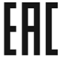 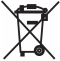 Модель выключателя диммирующегоPSW10-9006-01, PSW10-9006-02, PSW10-9006-03Модель механизма выключателя диммирующегоPSW10-9106-01, PSW10-9106-02, PSW10-9106-03Номинальное напряжение~250ВНоминальный ток2,4АТип по виду установкиСкрытой установкиТип по способу соединенияОднополюсныйТип по методу действияПоворотныеТип по величине зазораБез контактного зазораТип зажимовС винтовыми зажимамиМинимальная подключаемая нагрузка60ВтМаксимальное сечение подключаемых проводников2,5мм2Материал корпусаPP пластик/ABS пластикГабаритные размерыСм. на упаковкеЦвет корпусаСм. на упаковкеРабочая температура0.. +35°СКлиматическое исполнениеУХЛ4Степень защиты от пыли и влагиIP20Срок службы 7 лет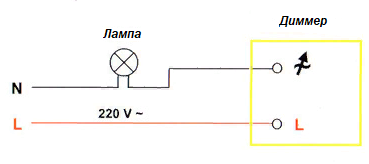 Внешние проявления и дополнительные признаки неисправностиВероятная причинаМетод устраненияПодключенное устройство не работаетОтсутствует напряжение в питающей сетиПроверьте наличие напряжения питающей сети и, при необходимости, устраните неисправностьПодключенное устройство не работаетПлохой контактПроверьте контакты в схеме подключения и устраните неисправностьПодключенное устройство не работаетПоврежден питающий кабельПроверьте целостность цепей и целостность изоляцииУстройство не включается/не выключается/не регулирует яркостьДанные лампы не подходят для работы с этим выключателемЗамените лампы